RosenhavenDamstien1.infotavler2.pileflet 								Trailer3.historiske glas							Firkantbod4.Mosekonen og honningmanden krydderurter honning:		3,5x45.Samarittertelt.           						 2x36.Grillbod      								3,5 x47.Den tveskægede viking Midgaards Vikingecenter			3x5 8.brændeplads   								9. Historicum								Ø810. Mirella								3x5ca11.Susanne Harder							6x512. Rossander								8x613 Eliska								2x214 keramiker Grethe							Ø515 Jubel16.Gium								200 m217. Mester Peder & Ildknægten			Neden for bakken18Taffeltelt								10x1519.Køgemesterens telt+ kølevogn					6x6		20. Sánnewich 							Ø421.Odense Middelalderlaug						8x822.  Oldenburger Wallmuseum			  		Ø 5x5 23.  Tom Smed								Markedstelt 2x324.Pøbel								49 m2 (B 6x d7)25..Falkoner								10x6, 8x4(Fugle), 4x426.Henrik Olesen	Bødkervarer, træting mm		              8x6 Osebergtelt27.Gallum Verum:Bålstedet Pedersen og Anna Viatola og Anders Boch 12x8, 6x3, Ø5,5,                Ø5,5, 3,2,   4x3     Oversejl:6,5			28.Ina og Morten							Ø7 + 28 danseplads29..Betina Lennert							8,5 x 3,5 +     forsegl30 .Lis Carstensen 							4x531.Marianne og Søren – formidling renæssancemad			5x5 + oversejl 32.Torben Broholmer hund						Ø4	33. Figurteater/fortælle sted						Ø734.  Rettergangs Plads			toiletvogn							X					Oven vande35.Spåkonen Sukrit							             2x3 Lille markedstelt36.Craftwerk Toys							             9x6 + legeplads + bål37.Historie Haderslev/arkiv og museumsforening plus vogn  		Ø738.Ridder Dane 								3x3 barduner39 ridder Dane								Ø 3,5 Spidstelt40.Hertug Hans Festival/Teater og sminke og tøj    				6x6?41.Gitte Skidzun pandekager 	pandekageplads				3x542. Båring Handelshus							12x643. +45 Kelidas verden							6,6, 5x544. Vinum Dulce								4x8 normanner 46. Sct. Nicolaus								4,5x 4,5,47.Dorte Lyon									5x5	48.Susanne solæg								ø4+ oversejl 2m49.  Rosa blomster dame							Ø4 Polen50.Legeplads				51Ridder Kaas									Ø452. Kenneth Schmidt								5x5, 7x4+overtelt 3x4, 2x253.Krigens Fakkel								Ø 4,5 , 	3x6             7x4	54. Ridder Turneringsbane 							20x6055. Per Brix og drenge	,ridderne							5x8																	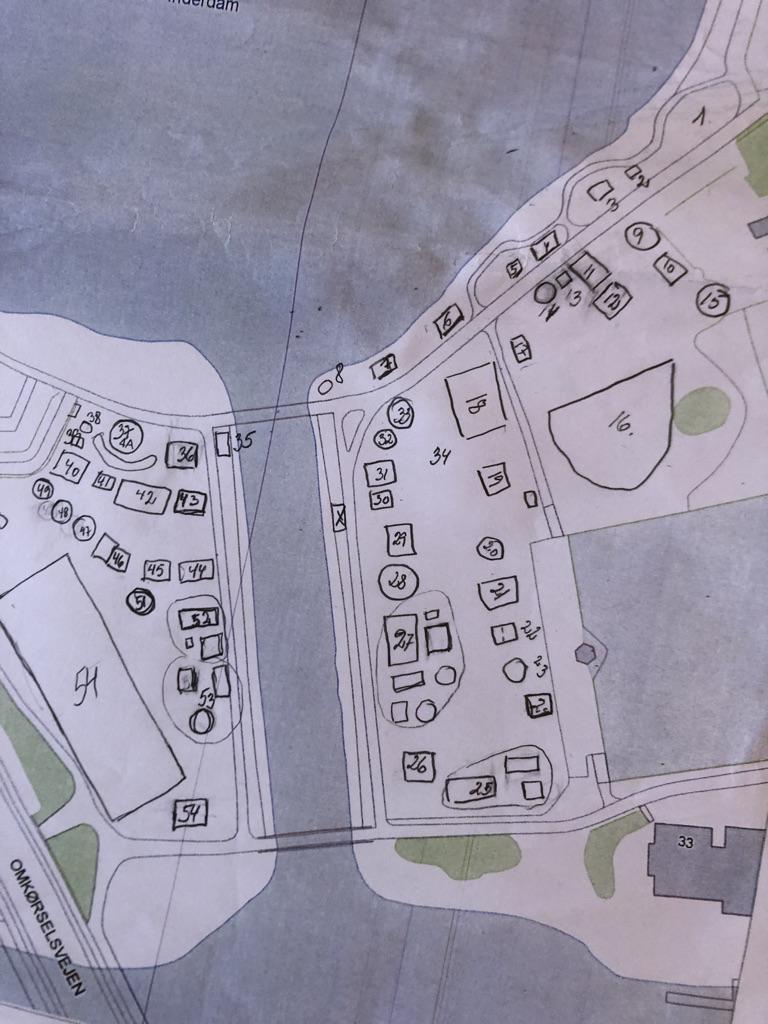 Stylte Signe – udenfor lejr. Nyt telt